Ministério da Educação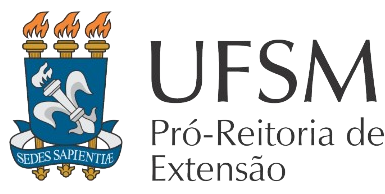 Universidade Federal de Santa Maria Pró-Reitoria de ExtensãoSubdivisão de GeoparqueANEXO IFICHA DE INSCRIÇÃO EDITAL 056/2022 - PRE/UFSM___________________________________________Assinatura da/o Candidata/o (pode ser digitalizada)NOME:NOME:CURSO:CURSO:SEMESTRE:Nº MATRÍCULA:RG:CPF:POSSUI BENEFÍCIO SOCIOECONÔMICO? ( ) NÃO	( ) SIMPOSSUI BENEFÍCIO SOCIOECONÔMICO? ( ) NÃO	( ) SIMTRABALHA FORA DA UFSM?( ) NÃO( ) SIMONDE?BANCO:BANCO:AGÊNCIA:CONTA CORRENTE:ENDEREÇO:ENDEREÇO:TELEFONE:CELULAR:E-MAIL:E-MAIL:QUADRO DE HORÁRIOS(Marque os horários disponíveis para a atividade de bolsista = deve somar 20h)QUADRO DE HORÁRIOS(Marque os horários disponíveis para a atividade de bolsista = deve somar 20h)QUADRO DE HORÁRIOS(Marque os horários disponíveis para a atividade de bolsista = deve somar 20h)QUADRO DE HORÁRIOS(Marque os horários disponíveis para a atividade de bolsista = deve somar 20h)QUADRO DE HORÁRIOS(Marque os horários disponíveis para a atividade de bolsista = deve somar 20h)QUADRO DE HORÁRIOS(Marque os horários disponíveis para a atividade de bolsista = deve somar 20h)TURNOSegundaTerçaQuartaQuintaSextaManhãTarde